ПОЛИТИКАгосударственного бюджетного учреждения здравоохранения Самарской области «Новокуйбышевская стоматологическая поликлиника»в отношении обработки персональных данныхНовокуйбышевск 2024СодержаниеОбщие положения	3Цели обработки персональных данных	5Правовые основания обработки персональных данных	7Объем и категории обрабатываемых персональных данных, категории субъектов персональных данных	8Порядок и условия обработки персональных данных	11Актуализация, исправление, удаление и уничтожение персональных данных, ответы на запросы субъектов на доступ к персональным данным	22Сферы ответственности	34Ключевые результаты	35Связные политики	351 Общие положения1.1 Назначение Политики1.1.1 Настоящая Политика в отношении обработки персональных данных  государственного бюджетного учреждения здравоохранения Самарской области «Новокуйбышевская стоматологическая поликлиника» (далее – Политика) разработана в соответствии с Федеральным законом от 27 июля 2006 г. №152-Ф3 «О персональных данных».1.1.2 Политика вступает в силу с момента ее утверждения главным врачом в государственном бюджетном учреждении здравоохранения Самарской области «Новокуйбышевская стоматологическая поликлиника».1.1.3 Политика подлежит пересмотру в ходе периодического анализа со стороны руководства государственного бюджетного учреждения здравоохранения Самарской области «Новокуйбышевская стоматологическая поликлиника» (далее – ГБУЗ СО «НСП»), а также в случаях изменения законодательства Российской Федерации в области персональных данных.1.1.4 Политика подлежит опубликованию на официальном сайте ГБУЗ СО «НСП».1.2 Цели Политики1.2.1 Целью Политики является обеспечение защиты прав и свобод субъектов персональных данных при обработке их персональных данных ГБУЗ СО «НСП».1.3 Основные понятия1.3.1 Для целей Политики используются следующие понятия:персональные данные – любая информация, относящаяся к прямо или косвенно определенному или определяемому физическому лицу (субъекту персональных данных);персональные данные, разрешенные субъектом персональных данных для распространения, - персональные данные, доступ неограниченного круга лиц к которым предоставлен субъектом персональных данных путем дачи согласия на обработку персональных данных, разрешенных субъектом персональных данных для распространения в порядке, предусмотренном Федеральным законом «О персональных данных»;субъект персональных данных – физическое лицо, которое прямо или косвенно определено или определяемо с помощью персональных данных;оператор – государственный орган, муниципальный орган, юридическое или физическое лицо, самостоятельно или совместно с другими лицами организующие и (или) осуществляющие обработку персональных данных, а также определяющие цели обработки персональных данных, состав персональных данных, подлежащих обработке, действия (операции), совершаемые с персональными данными;обработка персональных данных – любое действие (операция) или совокупность действий (операций), совершаемых с использованием средств автоматизации или без использования таких средств с персональными данными, включая сбор, запись, систематизацию, накопление, хранение, уточнение (обновление, изменение), извлечение, использование, передачу (распространение, предоставление, доступ), обезличивание, блокирование, удаление, уничтожение персональных данных;автоматизированная обработка персональных данных – обработка персональных данных с помощью средств вычислительной техники;распространение персональных данных – действия, направленные на раскрытие персональных данных неопределенному кругу лиц;представление персональных данных – действия, направленные на раскрытие персональных данных определенному лицу или определенному кругу лиц;блокирование персональных данных – временное прекращение обработки персональных данных (за исключением случаев, если обработка необходима для уточнения персональных данных);уничтожение персональных данных – действия, в результате которых становится невозможным восстановить содержание персональных данных в информационной системе персональных данных и (или) в результате которых уничтожаются материальные носители персональных данных;обезличивание персональных данных – действия, в результате которых становится невозможным без использования дополнительной информации определить принадлежность персональных данных конкретному субъекту персональных данных;информационная система персональных данных – совокупность содержащихся в базах данных персональных данных и обеспечивающих их обработку информационных технологий и технических средств;конфиденциальность информации – обязательное для выполнения лицом, получившим доступ к определенной информации, требование не передавать такую информацию третьим лицам без согласия ее обладателя;трансграничная передача персональных данных – передача персональных данных на территорию иностранного государства органу власти иностранного государства, иностранному физическому лицу или иностранному юридическому лицу;угрозы безопасности персональных данных – совокупность условий и факторов, создающих опасность несанкционированного, в том числе случайного, доступа к персональным данным, результатом которого могут стать уничтожение, изменение, блокирование, копирование, предоставление, распространение персональных данных, а также иные неправомерные действия при их обработке в информационной системе персональных данных;уровень защищенности персональных данных – комплексный показатель, характеризующий требования, исполнение которых обеспечивает нейтрализацию определенных угроз безопасности персональных данных при их обработке в информационных системах персональных данных.1.4 Область действия1.4.1 Положения Политики распространяются на все отношения, связанные с обработкой персональных данных, осуществляемой ГБУЗ СО «НСП»:с использованием средств автоматизации, в том числе в информационно-телекоммуникационных сетях, или без использования таких средств, если обработка персональных данных без использования таких средств соответствует характеру действий (операций), совершаемых с персональными данными с использованием средств автоматизации, то есть позволяют осуществлять в соответствии с заданным алгоритмом поиск персональных данных, зафиксированных на материальном носителе и содержащихся в картотеках или иных систематизированных собраниях персональных данных, и (или) доступ к таким персональным данным;без использования средств автоматизации.1.4.2 Политика применяется ко всем работникам ГБУЗ СО «НСП».2 Цели обработки персональных данных2.1 Обработка персональных данных осуществляется ГБУЗ СО «НСП» в следующих целях:Обеспечения соблюдения законов и иных нормативных правовых актов;Заключения и регулирования трудовых отношений и иных непосредственно связанных с ними отношений;Отражения информации в кадровых документах;Начисления заработной платы;Исчисления и уплаты предусмотренных законодательством РФ налогов, сборов и взносов на обязательное социальное и пенсионное страхование;Представления работодателем установленной законодательством отчетности в отношении физических лиц, в том числе сведений персонифицированного учета в Пенсионный фонд РФ, сведений подоходного налога в ФНС России, сведений в ФСС РФ;Предоставления сведений в кредитную организацию для оформления банковской карты и перечисления на нее заработной платы;Предоставления налоговых вычетов;Обеспечения безопасности работника;Контроля количества и качества выполняемой работы работником;Обеспечения сохранности имущества работодателя;Оказании первичной доврачебной медико-санитарной помощи в амбулаторных условиях по: рентгенологии; сестринскому делу; стоматологии; стоматологии ортопедической; стоматологии профилактической; физиотерапии;При оказании первичной врачебной медико-санитарной помощи в амбулаторных условиях по организации здравоохранения и общественному здоровью, эпидемиологии; При оказании первичной специализированной медико-санитарной помощи в амбулаторных условиях по организации здравоохранения и общественному здоровью, эпидемиологии; ортодонтии; стоматологии детской; стоматологии общей практики; стоматологии ортопедической; стоматологии терапевтической;  стоматологии хирургической;При проведении медицинских экспертиз организуются и выполняются следующие работы (услуги) по: экспертизе временной нетрудоспособности; экспертизе качества медицинской помощи;3 Правовые основания обработки персональных данных3.1 Основанием обработки персональных данных в Бюджетном учреждении являются следующие нормативные акты и документы:Конституция Российской Федерации;Трудовой кодекс Российской Федерации;Федеральный закон от 06.12.11 №402-Ф3 «О бухгалтерском учете»;Гражданский кодекс Российской Федерации;Федеральный закон от 29.12.2012 №273-Ф3 «Об образовании в Российской Федерации»;Постановление Правительства РФ от 27.11.13 №1076 «О порядке заключения и расторжения договора о целевом приеме и договора о целевом обучении»;Федеральный закон от 17.12.01 №173-Ф3 «О трудовых пенсиях в Российской Федерации»;Налоговый кодекс Российской Федерации;Федеральный закон от 01.04.96 №27-Ф3 «Об индивидуальном (персонифицированном) учете в системе обязательного пенсионного страхования»;Федеральный закон от 15.12.11 №166-Ф3 «Об обязательном пенсионном обеспечении в Российской Федерации»;Федеральный закон от 15.12.11 №167-Ф3 «Об обязательном пенсионном страховании в Российской Федерации»;Федеральный закон от 24.07.09 №212-Ф3 «О страховых взносах в Пенсионный фонд Российской Федерации, Фонд социального страхования Российской Федерации, Федеральный фонд обязательного медицинского страхования»;Федеральный закон от 02.10.07 №229-Ф3 «Об исполнительном производстве»;Федеральный закон от 28.03.98 №53-Ф3 «О воинской обязанности и военной службе»;Федеральный закон от 26.02.97 №31-Ф3 «О мобилизационной подготовке и мобилизации в Российской Федерации»;Федеральный закон от 21.11.11 №323-Ф3 «Об основах охраны здоровья граждан в Российской Федерации»;Федеральный закон от 21.07.97 №118-Ф3 «О судебных приставах»;Приказ Министерства здравоохранения РФ от 30.12.14 №956н «Об информации, необходимой для проведения независимой оценки качества оказания услуг медицинскими организациями, и требованиях к содержанию и форме предоставления информации о деятельности медицинских организаций, размещаемой на официальных сайтах Министерства здравоохранения Российской Федерации, органов государственной власти субъектов Российской Федерации, органов местного самоуправления и медицинских организаций в информационно-телекоммуникационной сети «Интернет»;Постановление Правительства РФ от 11.05.2023 №736 «Об утверждении Правил предоставления медицинскими организациями платных медицинских услуг»;Договоры, заключаемые между оператором и субъектом персональных данных;Согласия субъектов персональных данных на обработку персональных данных.3.2 В случаях, прямо не предусмотренных законодательством Российской Федерации, но соответствующих полномочиям ГБУЗ СО «НСП», обработка персональных данных осуществляется с согласия субъекта персональных данных на обработку его персональных данных.3.3 Обработка персональных данных прекращается при реорганизации или ликвидации ГБУЗ СО «НСП».4 Объем и категории обрабатываемых персональных данных, категории субъектов персональных данных4.1 В соответствии с целями обработки персональных данных, указанными в п.2 настоящей Политики, ГБУЗ СО «НСП» осуществляется обработка следующих категорий субъектов персональных данных:4.1.1 Иные. Тип субъектов ПДн: Персональные данные работников оператора:работники;физические лица, с которыми заключен договор гражданско-правового характера;физические лица, с которыми заключен договор о целевом приеме и договор о целевом обучении; близкие родственники работников, персональные данные которых необходимы в целях выполнения требований трудового законодательства Российской Федерации;4.1.2 Специальные. Тип субъектов ПДН: персональные данные субъектов персональных данных, не являющихся работниками оператора:граждане, обратившиеся за медицинской помощью;законные представители/близкие родственники граждан, обратившихся за медицинской помощью.4.2 В соответствии с целями обработки персональных данных, указанными в п.2 настоящей Политики, ГБУЗ СО «НСП» осуществляется обработка следующих персональных данных:4.2.1 Иные. Тип субъектов ПДн: Персональные данные работников оператора:Фамилия, имя, отчество, пол;Дата и место рождения;Гражданство;Семейное положение, состав семьи;Паспортные данные;Место жительства, регистрация (прописка);Контактные телефоны;Образование;Сведения о трудовой деятельности; Сведения о местах работы, профессии, должности, стаже работы; Владение иностранным языком; Сведения о результатах аттестации, повышении квалификации, профессиональной переподготовке; Сведения о наградах, почетных званиях, учёной степени, поощрениях, взысканиях; Научные труды, изобретения, открытия, патенты, авторские свидетельства и др.; О членстве в профсоюзных организациях; Сведения о пребывании за границей; Сведения о воинском учёте; Сведения о доходах, информации о выплатах и удержаниях; Сведения о социальных льготах; Данные документов об образовании, степенях, званиях, наградах, льготах, и др.; Номер     страхового     свидетельства     государственного     пенсионного     страхования;  Индивидуальный налоговый номер (ИНН); Сведения о состоянии здоровья, медицинских заключений, полисах; Информация о факте отсутствия (наличия) судимости, факте уголовного преследования; Сведения об отпусках, по учёту рабочего времени, оплате труда; Национальность (в случае указания субъекта); Фотографическое изображение и видеоматериалы.4.2.2 Специальные. Тип субъектов ПДН: персональные данные субъектов персональных данных, не являющихся работниками оператора: Сведения о состоянии здоровья; Паспортные данные (Ф.И.О., пол и дата рождения, место рождения, адрес места жительства); Образование; Профессия; Социальное положение; Телефон; реквизиты полиса ОМС (ДМС); Страховой номер индивидуального расчетного счета в Пенсионном фонде РФ (СНИЛС); Данные о состоянии здоровья, случаях обращения за медицинской помощью в больницу;  Данные о льготах;  Сроках лечения в больнице и другие сведения, полученные при оказании медицинских услуг.5 Порядок и условия обработки персональных данных5.1 Принципы обработки персональных данныхОбработка персональных данных осуществляется ГБУЗ СО «НСП» в соответствии со следующими принципами:обработка персональных данных осуществляется на законной и справедливой основе;обработка персональных данных огранивается достижением конкретных, заранее определенных и законных целей; не допускается обработка персональных данных, несовместимая с целями сбора персональных данных;не допускается объединение баз данных, содержащих персональные данные, обработка которых осуществляется в целях, несовместимых между собой;обработке подлежат только персональные данные, которые отвечают целям их обработки;содержание и объем обрабатываемых персональных данных соответствуют заявленным целям обработки; обрабатываемые персональные данные не избыточны по отношению к заявленным целям их обработки;при обработке персональных данных обеспечиваются точность персональных данных, их достаточность, а в необходимых случаях и актуальность по отношению к целям обработки персональных данных; ГБУЗ СО «НСП» принимает необходимые меры либо обеспечивает их принятие по удалению или уточнению неполных или неточных данных;хранение персональных данных осуществляется в форме, позволяющей определить субъекта персональных данных, не дольше, чем этого требуют цели обработки персональных данных, если срок хранения персональных данных не установлен федеральным законом, договором, стороной которого, выгодоприобретателем или поручителем по которому является субъект персональных данных; обрабатываемые персональные данные подлежат уничтожению либо обезличиванию по достижении целей обработки или в случае утраты необходимости в достижении этих целей, если иное не предусмотрено федеральным законом.5.2 Условия обработки персональных данныхУсловия обработки персональных данных, отличные от получения согласия субъекта персональных данных на обработку его персональных данных, являются альтернативными.5.2.1 Условия обработки специальных категорий персональных данныхОбработка специальных категорий персональных данных осуществляется ГБУЗ СО «НСП» с соблюдением следующих условий:обработка персональных данных осуществляется в соответствии с законодательством о государственной социальной помощи, трудовым законодательством, пенсионным законодательством Российской Федерации;субъект персональных данных дал согласие в письменной форме на обработку своих персональных данных;обработка персональных данных осуществляется в медико-профилактических целях, в целях установления медицинского диагноза, оказания медицинских и медико-социальных услуг при условии, что обработка персональных данных осуществляется лицом, профессионально занимающимся медицинской деятельностью и обязанным в соответствии с законодательством Российской Федерации сохранять врачебную тайну.5.2.2 Условия обработки биометрических персональных данныхСведения, которые характеризуют физиологические и биологические особенности человека, на основании которых можно установить его личность (биометрические персональные данные) и которые используются ГБУЗ СО «НСП» для установления личности субъекта персональных данных, ГБУЗ СО «НСП» не обрабатываются. 5.2.3 Условия обработки иных категорий персональных данныхОбработка иных категорий персональных данных осуществляется ГБУЗ СО «НСП» с соблюдением следующих условий:обработка персональных данных необходима для достижения целей, предусмотренных международным договором Российской Федерации или законом, для осуществления и выполнения возложенных законодательством Российской Федерации на ГБУЗ СО «НСП» функций, полномочий и обязанностей;обработка персональных данных осуществляется с согласия субъекта персональных данных на обработку его персональных данных;обработка персональных данных необходима для исполнения договора, стороной которого либо выгодоприобретателем или поручителем по которому является субъект персональных данных, а также для заключения договора по инициативе субъекта персональных данных или договора, по которому субъект персональных данных будет являться выгодоприобретателем или поручителем.5.2.4 Условия обработки персональных данных, разрешенных субъектом персональных данных для распространенияОсуществляется обработка персональных данных, распространение которых необходимо в соответствии с законодательством Российской Федерации.Осуществляется обработка персональных данных, разрешенных субъектом персональных данных для распространения. 5.2.5 Поручение обработки персональных данных5.2.5.1 ГБУЗ СО «НСП» вправе поручить обработку персональных данных другому лицу с согласия субъекта персональных данных, если иное не предусмотрено федеральным законом, на основании заключаемого с этим лицом договора, в том числе государственного или муниципального контракта, либо путем принятия государственным или муниципальным органом соответствующего акта (далее – поручение).5.2.5.2 Лицо, осуществляющее обработку персональных данных по поручению ГБУЗ СО «НСП», соблюдает принципы и правила обработки персональных данных, предусмотренных настоящей Политикой. В поручении ГБУЗ СО «НСП» определены перечень действий (операций) с персональными данными, которые будут совершаться лицом, осуществляющим обработку персональных данных, способы и цели обработки, установлена обязанность такого лица соблюдать конфиденциальность персональных данных и обеспечивать безопасность персональных при их обработке, а также указаны требования к защите обрабатываемых персональных данных.5.2.5.3 При поручении обработки персональных данных другому лицу ответственность перед субъектом персональных данных за действия указанного лица несет ГБУЗ СО «НСП». Лицо, осуществляющее обработку персональных данных по поручению ГБУЗ СО «НСП», несет ответственность перед ГБУЗ СО «НСП».5.2.6 Передача персональных данных5.2.6.1 ГБУЗ СО «НСП» в ходе своей деятельности может получать персональные данные субъектов от третьих лиц и передавать персональные данные третьим лицам в различных  целях.5.2.6.2 Обмен персональными данными может осуществляться в следующих случаях: в случае получения или отправки письменного запроса на предоставление персональных данных;в случае, когда Учреждение поручает обработку персональных данных третьему лицу;в случае, когда между Учреждением и третьим лицом заключен договор, и персональные данные необходимо предоставить для исполнения договора;в случае, когда обмен персональными данными осуществляется в целях исполнения требований действующего законодательства. 5.3 Конфиденциальность персональных данных5.3.1 Работники ГБУЗ СО «НСП», получившие доступ к персональным данным, не раскрывают третьим лицами и не распространяют персональные данные без согласия субъекта персональных данных, если иное не предусмотрено федеральным законом.  5.4 Общедоступные источники персональных данных5.4.1 В целях информационного обеспечения ГБУЗ СО «НСП» создает общедоступные источники персональных данных. Персональные данные включаются в общедоступные источники на основании согласия субъекта персональных данных на обработку персональных данных, разрешенных субъектом персональных данных к распространению или в целях выполнения возложенных законодательством Российской Федерации на федеральные органы исполнительной власти, органы исполнительной власти субъектов Российской Федерации, органы местного самоуправления функций, полномочий и обязанностей. Сведения о субъекте персональных данных исключаются из общедоступных источников персональных данных по требованию субъекта персональных данных либо по решению суда или иных уполномоченных государственных органов.5.4.2 В общедоступные источники персональных данных включены следующие сведения:5.4.2.1 Работники:ФИО;Дата рождения;Контактные телефоны;Сведения об образовании;Направление подготовки или специальность по документу об образовании;Квалификационная категория;Должность;Структурное подразделение;Стаж работы; Сведения о наградах (поощрениях); Сведения о почетных званиях; Фотография.5.5 Согласие субъекта персональных данных на обработку его персональных данных5.5.1 При необходимости обеспечения условий обработки персональных данных субъекта может предоставляться согласие субъекта персональных данных на обработку его персональных данных.5.5.2 Субъект персональных данных принимает решение о предоставлении его персональных данных и дает согласие на их обработку свободно, своей волей и в своем интересе. Согласие на обработку персональных данных должно быть конкретным, информированным и сознательным. Согласие на обработку персональных данных может быть дано субъектом персональных данных и его представителем в любой позволяющей подтвердить факт его получения форме, если иное не установлено федеральным законом. В случае получения согласия на обработку персональных данных от представителя субъекта персональных данных полномочия данного представителя на дачу согласия от имени субъекта персональных данных проверяется ГБУЗ СО «НСП».5.5.3 Согласие на обработку персональных данных может быть отозвано субъектом персональных данных. В случае отзыва субъектом персональных данных согласия на обработку персональных данных ГБУЗ СО «НСП» вправе продолжить обработку персональных данных без согласия субъекта персональных данных при выполнении альтернативных условий обработки персональных данных.5.5.4 Обязанность предоставить доказательство получения согласия субъекта персональных данных на обработку его персональных данных или доказательство выполнения альтернативных условий обработки персональных данных возлагается на ГБУЗ СО «НСП». 5.5.5 В случаях, предусмотренных федеральным законом, обработка персональных данных осуществляется только с согласия в письменной форме субъекта персональных данных. Равнозначным содержащему собственноручную подпись субъекта персональных данных согласию в письменной форме на бумажном носителе признается согласие в форме электронного документа, подписанного в соответствии с федеральным законом электронной подписью. Согласие в письменной форме субъекта персональных данных на обработку его персональных данных должно включать в себя, в частности:1) фамилию, имя, отчество, адрес субъекта персональных данных, номер основного документа, удостоверяющего его личность, сведения о дате выдачи указанного документа и выдавшем его органе;2) фамилию, имя, отчество, адрес представителя субъекта персональных данных, номер основного документа, удостоверяющего его личность, сведения о дате выдачи указанного документа и выдавшем его органе, реквизиты доверенности или иного документа, подтверждающего полномочия этого представителя (при получении согласия от представителя субъекта персональных данных);3) наименование или фамилию, имя, отчество и адрес ГБУЗ СО «НСП»;4) цель обработки персональных данных;5) перечень персональных данных, на обработку которых дается согласие субъекта персональных данных;6) наименование или фамилию, имя, отчество и адрес лица, осуществляющего обработку персональных данных по поручению ГБУЗ СО «НСП», если обработка будет поручена такому лицу;7) перечень действий с персональными данными, на совершение которых дается согласие, общее описание используемых ГБУЗ СО «НСП» способов обработки персональных данных;8) срок, в течение которого действует согласие субъекта персональных данных, а также способ его отзыва, если иное не установлено федеральным законом;9) подпись субъекта персональных данных.5.5.6 В случае недееспособности субъекта персональных данных согласие на обработку его персональных данных дает законный представитель субъекта персональных данных.5.5.7 В случае смерти субъекта персональных данных согласие на обработку его персональных данных дают наследники субъекта персональных данных, если такое согласие не было дано субъектом персональных данных при его жизни.5.5.8 Персональные данные могут быть получены ГБУЗ СО «НСП» от лица, не являющегося субъектом персональных данных, при условии предоставления Бюджетному учреждению подтверждения наличия альтернативных условий обработки информации.5.6 Трансграничная передача персональных данных5.6.1 Трансграничная передача персональных данных ГБУЗ СО «НСП» не осуществляется.5.7 Особенности обработки персональных данных, разрешенных субъектом персональных данных для распространения.5.7.1 Обработка персональных данных, разрешенных субъектом персональных данных для распространения, осуществляется на основании соответствующего согласия субъекта персональных данных.5.7.2 Согласие на обработку персональных данных, разрешенных субъектом персональных данных для распространения, оформляется отдельно от иных согласий субъекта персональных данных на обработку его персональных данных. 5.7.3 Согласие содержит перечень персональных данных по каждой категории персональных данных, указанной в согласии на обработку персональных данных, разрешенных субъектом персональных данных для распространения.5.7.4 Согласие на обработку персональных данных, разрешенных субъектом персональных данных для распространения, предоставляется непосредственно Бюджетному учреждению.5.7.5 Молчание или бездействие субъекта персональных данных не считается согласием на обработку персональных данных, разрешенных субъектом персональных данных для распространения.5.7.6 В согласии на обработку персональных данных, разрешенных субъектом персональных данных для распространения, субъект персональных данных вправе установить запреты на передачу (кроме предоставления доступа) этих персональных данных ГБУЗ СО «НСП» неограниченному кругу лиц, а также запреты на обработку или условия обработки (кроме получения доступа) этих персональных данных неограниченным кругом лиц. Отказ ГБУЗ СО «НСП» в установлении субъектом персональных данных запретом и условий, предусмотренных статьей 9 Федерального закона «О персональных данных», не допускается.5.7.7 Установленные субъектом персональных данных запреты на передачу (кроме предоставления доступа), а также на обработку или условия обработки (кроме получения доступа) персональных данных, разрешенных субъектом персональных данных для распространения, не распространяется на случаи обработки персональных данных в государственных, общественных и иных публичных интересах, определенных законодательством Российской Федерации.5.7.8 Передача (распространение, предоставление, доступ) персональных данных, разрешенных субъектом персональных данных для распространения, должна быть прекращена в любое время по требованию субъекта персональных данных. Данное требование должно включать в себя фамилию, имя, отчество (при наличии), контактную информацию (номер телефона, адрес электронной почты и почтовый адрес) субъекта персональных данных, а также перечень персональных данных, обработка которых подлежит прекращению. Указанные в данном требовании персональные данные могут обрабатываться только оператором, которому оно направлено.5.7.9 Действие согласия субъекта персональных данных на обработку персональных данных, разрешенных субъектом персональных данных для распространения, прекращается с момента поступления Бюджетному учреждению соответствующего требования.5.7.10 Требования, указанные выше, не применяются в случае обработки персональных данных в целях выполнения возложенных законодательством Российской Федерации на федеральные органы исполнительной власти, органы исполнительной власти субъектов Российской Федерации, органы местного самоуправления функций, полномочий и обязанностей. 5.8 Обработка персональных данных, осуществляемая без использования средств автоматизации5.8.1 Общие положения5.8.1.1 Обработка персональных данных, содержащихся в информационной системе персональных данных либо извлеченных из такой системы, считается осуществленной без использования средств автоматизации (неавтоматизированной), если такие действия с персональными данными, как использование, уточнение, распространение, уничтожение персональных данных в отношении каждого из субъектов персональных данных, осуществляются при непосредственном участии человека. 5.8.2 Особенности организации обработки персональных данных, осуществляемой без использования средств автоматизации5.8.2.1 Персональные данные при их обработке, осуществляемой без использования средств автоматизации, обособляются от иной информации, в частности путем фиксации их на отдельных материальных носителях персональных данных (далее – материальные носители), в специальных разделах или на полях форм (бланков).5.8.2.2 При фиксации персональных данных на материальных носителях не допускается фиксация на одном материальном носителе персональных данных, цели обработки которых заведомо не совместимы. Для обработки различных категорий персональных данных, осуществляемой без использования средств автоматизации, для каждой категории персональных данных используется отдельный материальный носитель.5.8.2.3 Лица, осуществляющие обработку персональных данных без использования средств автоматизации (в том числе работники ГБУЗ СО «НСП» или лица, осуществляющие такую обработку по договору с ГБУЗ СО «НСП»), проинформированы о факте обработки ими персональных данных, обработка которых осуществляется ГБУЗ СО «НСП» без использования средств автоматизации, категориях обрабатываемых персональных данных, а также об особенностях и правилах осуществления такой обработки, установленных нормативными правовыми актами федеральных органов исполнительной власти, органов исполнительной власти субъектов Российской Федерации ,а также локальными правовыми актами ГБУЗ СО «НСП».5.8.2.4 При использовании типовых форм документов, характер информации в которых предполагает или допускает включение в них персональных данных (далее – типовая форма), соблюдаются следующие условия:а) типовая форма или связанные с ней документы (инструкция по ее заполнению, карточки, реестры и журналы) содержит сведения о цели обработки персональных данных, осуществляемой без использования средств автоматизации, имя (наименование) и адрес ГБУЗ СО «НСП», фамилию, имя, отчество и адрес субъекта персональных данных, источник получения персональных данных, сроки обработки персональных данных, перечень действий с персональными данными, которые будут совершаться в процессе их обработки, общее описание используемых ГБУЗ СО «НСП» способов обработки персональных данных;б) типовая форма предусматривает поле, в котором субъект персональных данных может поставить отметку о своем согласии на обработку персональных данных, осуществляемую без использования средств автоматизации, - при необходимости получения письменного согласия на обработку персональных данных;в) типовая форма исключает объединение полей, предназначенных для внесения персональных данных, цели обработки которых заведомо не совместимы.   5.8.2.5 При несовместимости целей обработки персональных данных, зафиксированных на одном материальном носителе, если материальный носитель не позволяет осуществлять обработку персональных данных отдельно от других зафиксированных на том же носителе персональных данных, принимаются меры по обеспечению раздельной обработки персональных данных, в частности:а) при необходимости использования или распространения определенных персональных данных отдельно от находящихся на том же материальном носителе других персональных данных осуществляется копирование персональных данных, подлежащих распространению или использованию, способом, исключающим одновременное копирование персональных данных не подлежащих распространению и использованию, и используется (распространяется) копия персональных данных;б) при необходимости уничтожения или блокирования части персональных данных уничтожается или блокируется материальный носитель с предварительным копированием сведений, не подлежащих уничтожению или блокированию, способом, исключающим одновременное копирование персональных данных, подлежащих уничтожению или блокированию.5.8.2.6 Уничтожение или обезличивание части персональных данных, если это допускается материальным носителем, может производиться способом, исключающим дальнейшую обработку этих персональных данных с сохранением возможности обработки иных данных, зафиксированных на материальном носителе (удаление, вымарывание). Указанные правила применяются также в случае, если необходимо обеспечить раздельную обработку зафиксированных на одном материальном носителе персональных данных и информации, не являющейся персональными данными.5.8.2.7 Уточнение персональных данных при осуществлении их обработки без использования средств автоматизации производится путем обновления или изменения данных на материальном носителе, а если это не допускается техническими особенностями материального носителя, - путем фиксации на том же материальном носителе сведений о вносимых в них изменениях либо путем изготовления нового материального носителя с уточненными персональными данными.5.8.3 Меры по обеспечиванию безопасности персональных данных при их обработке, осуществляемой без использования средств автоматизации5.8.3.1 Обработка персональных данных, осуществляемая без использования средств автоматизации, осуществляется таким образом, чтобы в отношении каждой категории персональных данных можно определить места хранения персональных данных (материальных носителей) и установить перечень лиц, осуществляющих обработку персональных данных либо имеющих к ним доступ.5.8.3.2 Обеспечивается раздельное хранение персональных данных (материальных носителей), обработка которых осуществляется в различных целях.5.8.3.3 При хранении материальных носителей соблюдаются условия, обеспечивающие сохранность персональных данных и исключающие несанкционированный к ним доступ. Перечень мер, необходимых для обеспечения таких условий, порядок их принятия, а также перечень лиц, ответственных за реализацию указанных мер, устанавливаются ГБУЗ СО «НСП».       5.9 Обработка метрических данных5.9.1 Общие положения5.9.1.1 На сайте ГБУЗ СО «НСП» применяются следующие инструменты веб-аналитики: Yandex Analytics. Инструменты веб-аналитики применяются в целях анализа использования сайта ГБУЗ СО «НСП» и улучшения его работы.5.9.1.2 Обработка фалов cookie Оператором осуществляется в обобщенном виде и никогда не соотносится с личными сведениями Пользователей.5.9.1.3 На сайте ГБУЗ СО «НСП» отображается предупреждение, информирующее пользователей об обработке метрических данных.5.9.1.4 При посещении сайта пользователь дает согласие Оператору на обработку указанных данных с использованием метрических сервисов для анализа использования, измерения и повышения уровня производительности сайта Оператора. Согласие действует с момента его предоставления и в течение всего периода использования сайта Пользователем. 5.9.1.5 В случае отказа от обработки файлов cookie Пользователю необходимо прекратить использование сайта Оператора или отключить использование файлов cookie в настройках браузера, при этом некоторые функции сайта Оператора могут стать недоступны. 5.9.1.6 Сайт расположен на мощностях ГБУЗ СО «МИАЦ». 6 Актуализация, исправление, удаление и уничтожение персональных данных, ответы на запросы субъектов на доступ к персональным данным6.1. Права субъектов персональных данных6.1.1 Право субъекта персональных данных на доступ к его персональным данным6.1.1.1 Субъект персональных данных имеет право на получение информации (далее – запрашиваемая субъектом информация), касающейся обработки его персональных данных, в том числе содержащей:1) подтверждение факта обработки персональных данных ГБУЗ СО «НСП»;2) правовые основания и цели обработки персональных данных;3) цели и применяемые ГБУЗ СО «НСП» способы обработки персональных данных;4) наименование и место нахождения ГБУЗ СО «НСП», сведения о лицах (за исключением работников ГБУЗ СО «НСП»), которые имеют доступ к персональным данным или которым могут быть раскрыты персональные данные на основании договора с ГБУЗ СО «НСП» или на основании федерального закона;5) обрабатываемые персональные данные, относящиеся к соответствующему субъекту персональных данных, источник их получения, если иной порядок представления таких данных не предусмотрен федеральным законом;6) сроки обработки персональных данных, в том числе сроки их хранения;7) порядок осуществления субъектом персональных данных прав, предусмотренных Федеральным законом «О персональных данных»;8) информация об осуществленной или о предполагаемой трансграничной передаче данных;9) наименование или фамилию, имя, отчество и адрес лица, осуществляющего обработку персональных данных по поручению ГБУЗ СО «НСП», если обработка поручена или будет поручена такому лицу;10) иные сведения, предусмотренные Федеральным законом «О персональных данных» или другими федеральными законами.6.1.1.2 Субъект персональных данных имеет право на получение запрашиваемой субъектом информации, за исключением следующих случаев:обработка персональных данных, включая персональные данные, полученные в результате оперативно-розыскной, контрразведывательной и разведывательной деятельности, осуществляется в целях обороны страны, безопасности государства и охраны правопорядка;обработка персональных данных осуществляется органами, осуществившими задержание субъекта персональных данных по подозрению в совершении преступления, либо предъявившими субъекту персональных данных обвинение по уголовному дело, либо применившими к субъекту персональных данных меру пресечения до предъявления обвинения, за исключением предусмотренных уголовно-процессуальным законодательством Российской Федерации случаев, если допускается ознакомление подозреваемого или обвиняемого с такими персональными данными;обработка персональных данных осуществляется в соответствии с законодательством о противодействии легализации (отмыванию) доходов, полученных преступным путем, и финансированию терроризма;доступ субъекта персональных данных к его персональным данным нарушает права и законные интересы третьих лиц;обработка персональных данных осуществляется в случаях, предусмотренных законодательством Российской Федерации о транспортной безопасности, в целях обеспечения устойчивого и безопасного функционирования транспортного комплекса, защиты интересов личности, общества и государства в сфере транспортного комплекса от актов незаконного вмешательства. 6.1.1.3 Субъект персональных данных вправе требовать от ГБУЗ СО «НСП» уточнения его персональных данных, их блокирования или уничтожения в случае, если персональные данные являются неполными, устаревшими, неточными, незаконно полученными или не являются необходимыми для заявленной цели обработки, а также принимать предусмотренные законом меры по защите своих прав.6.1.1.4 Запрашиваемая субъектом информация должна быть предоставлена субъекту персональных данных ГБУЗ СО «НСП» в доступной форме, и в ней не должны содержаться персональные данные, относящиеся к другим субъектам персональных данных, за исключением случаев, если имеются законные основания для раскрытия таких персональных данных.6.1.1.5 Запрашиваемая информация предоставляется субъекту персональных данных или его представителю ГБУЗ СО «НСП» при обращении либо при получении запроса субъекта персональных данных или его представителя. Запрос должен содержать номер основного документа, удостоверяющего личность субъекта персональных данных или его представителя, сведения о дате выдачи указанного документа и выдавшем его органе, сведения. Подтверждающие участие субъекта персональных данных в отношениях с ГБУЗ СО «НСП» (номер договора, дата заключения договора, условное словесное обозначение и (или) иные сведения), либо сведения, иным образом подтверждающие факт обработки персональных данных ГБУЗ СО «НСП», подпись субъекта персональных данных или его представителя (далее – необходимая для запроса информация). Запрос может быть направлен в форме электронного документа и подписан электронной подписью в соответствии с законодательством Российской Федерации. 6.1.1.6 В случае если запрашиваемая субъектом информация, а также обрабатываемые персональные данные были предоставлены для ознакомления субъекту персональных данных по его запросу, субъект персональных данных вправе обратиться повторно в ГБУЗ СО «НСП» или направить повторный запрос в целях получения запрашиваемой субъектом информации и ознакомления с такими персональными данными не ранее чем через тридцать дней (далее – нормированный срок запроса) после первоначального обращения или направления первоначального запроса, если более короткий срок не установлен федеральным законом, принятым в соответствии с ним нормативным правовым актом или договором, стороной которого либо выгодоприобретателем или поручителем по которому является субъект персональных данных.6.1.1.7 Субъект персональных данных вправе обратиться повторно в ГБУЗ СО «НСП» или направить повторный запрос в целях получения запрашиваемой субъектом информации, а также в целях ознакомления с обрабатываемыми персональными данными до истечения нормированного срока запроса, в случае, если такие сведения и (или) обрабатываемые персональные данные не были предоставлены ему для ознакомления в полном объеме по результатам рассмотрения первоначального обращения. Повторный запрос наряду с необходимой для запроса информацией должен содержать обоснование направления повторного запроса. 6.1.1.8 ГБУЗ СО «НСП» вправе отказать субъекту персональных данных в выполнении повторного запроса, не соответствующего условиям повторного запроса. Такой отказ должен быть мотивированным. Обязанность представления доказательств обоснованности отказа в выполнении повторного запроса лежит на Бюджетном учреждении. 6.1.2 Права субъектов персональных данных при обработке их персональных данных в целях продвижения товаров, работ, услуг на рынке, а также в целях политической агитации6.1.2.1 Обработка персональных данных в целях продвижения товаров, работ, услуг на рынке путем осуществления прямых контактов с потенциальным потребителем с помощью средств связи, а также в целях политической агитации ГБУЗ СО «НСП» не осуществляется.6.1.3 Права субъектов персональных данных при принятии решений на основании исключительно автоматизированной обработки их персональных данных6.1.3.1 Принятие на основании исключительно автоматизированной обработки персональных данных решений, порождающих юридические последствия в отношении субъекта персональных данных или иным образом затрагивающих его права и законные интересы, ГБУЗ СО «НСП» не осуществляется.6.1.4 Право на обжалование действий или бездействия ГБУЗ СО «НСП»6.1.4.1 Если субъект персональных данных считает, что ГБУЗ СО «НСП» осуществляет обработку его персональных данных с нарушением требований Федерального закона «О персональных данных» или иным образом нарушает его права и свободы, субъект персональных данных вправе обжаловать действия или бездействие ГБУЗ СО «НСП» в уполномоченный орган по защите прав субъектов персональных данных или в судебном порядке.6.1.4.2 Субъект персональных данных имеет право на защиту своих прав и законных интересов, в том числе на возмещение убытков и (или компенсацию) морального вреда в судебном порядке.6.2 Обязанности оператора6.2.1 Обязанности оператора при сборе персональных данных6.2.1.1 При сборе персональных данных ГБУЗ СО «НСП» предоставляет субъекту персональных данных по его просьбе запрашиваемую информацию, касающуюся обработки его персональных данных в соответствии с частью 7 статьи 14 Федерального закона «О персональных данных». 6.2.1.2 Если предоставление персональных данных является обязательным в соответствии с федеральным законом, ГБУЗ СО «НСП» разъясняет субъекту персональных данных юридические последствия отказа предоставить его персональные данные.6.2.1.3 Если персональные данные получены не от субъекта персональных данных, ГБУЗ СО «НСП» до начала обработки таких персональных данных предоставляет субъекту персональных данных следующую информацию (далее – информация, сообщаемая при получении персональных данных не от субъекта персональных данных):1) наименование либо фамилия, имя, отчество и адрес ГБУЗ СО «НСП» или представителя ГБУЗ СО «НСП»;2) цель обработки персональных данных и ее правовое основание;3) предполагаемые пользователи персональных данных;4) установленные Федеральным законом «О персональных данных» права субъекта персональных данных;5) источник получения персональных данных.6.2.1.4 ГБУЗ СО «НСП» не предоставляет субъекту информацию, сообщаемую при получении персональных данных не от субъекта персональных данных, в случаях, если:1) субъект персональных данных уведомлен об осуществлении обработки его персональных данных ГБУЗ СО «НСП»;2) персональные данные получены ГБУЗ СО «НСП» на основании федерального закона или в связи с исполнением договора, стороной которого либо выгодоприобретателем или поручителем по которому является субъект персональных данных;3) обработка персональных данных, разрешенных субъектом персональных данных для распространения, осуществляется с соблюдением запретов и условий, предусмотренных статьей 10.1 Федерального закона «О персональных данных»;4) ГБУЗ СО «НСП» осуществляет обработку персональных данных для статистических или иных исследовательских целей, для осуществления профессиональной деятельности журналиста либо научной, литературной или иной творческой деятельности, если при этом не нарушаются права и законные интересы субъекта персональных данных;5) предоставление субъекту персональных данных информации, сообщаемой при получении персональных данных не от субъекта персональных данных, нарушает права и законные интересы третьих лиц. 6.2.1.5 При сборе персональных данных, в том числе посредством информационно-телекоммуникационной сети «Интернет», ГБУЗ СО «НСП» обеспечивает запись, систематизацию, накопление, хранение, уточнение (обновление, изменение), извлечение персональных данных граждан Российской Федерации, обрабатываемых в следующих информационных системах: 6.2.1.5.1 Приложение 1. Перечень информационных систем персональных данных (ИСПДн) в государственном бюджетном учреждении здравоохранения Самарской области «Новокуйбышевская стоматологическая поликлиника» с использованием баз данных, находящихся на территории следующих стран:6.2.1.5.1.1 Россия.6.2.2 Меры, направленные на обеспечение выполнения ГБУЗ СО «НСП» своих обязанностей6.2.2.1 ГБУЗ СО «НСП» принимает меры, необходимые и достаточные для обеспечения выполнения своих обязанностей. ГБУЗ СО «НСП» самостоятельно определяет состав и перечень мер, необходимых и достаточных для обеспечения выполнения обязанностей, если иное не предусмотрено федеральными законами. К таким мерам, в частности, относятся:1) назначение ответственного за организацию обработки персональных данных;2) издание Политики, локальных актов по вопросам обработки персональных данных, а также локальных актов, устанавливающих процедуры, направленные на предотвращение и выявление нарушений законодательства Российской Федерации, устранение последствий таких нарушений;3) применение правовых, организационных и технических мер по обеспечению безопасности персональных данных;4) осуществление внутреннего контроля и (или) аудита соответствия обработки персональных данных требованиям к защите персональных данных, Политике, локальным актам ГБУЗ СО «НСП»;5) оценка вреда, который может быть причинен субъектам персональных данных в случае нарушения Федерального закона «О персональных данных», соотношение указанного вреда и принимаемых ГБУЗ СО «НСП» мер, направленных на обеспечение выполнения обязанностей, предусмотренных Федеральным законом «О персональных данных»;6) ознакомление работников ГБУЗ СО «НСП», непосредственно осуществляющих обработку персональных данных, с положениями законодательства Российской Федерации о персональных данных, в том числе требованиями к защите персональных данных, документами, Политикой, локальными актами по вопросам обработки персональных данных, и (или) обучение указанных работников.6.2.3 Меры по обеспечению безопасности персональных данных при их обработке6.2.3.1 ГБУЗ СО «НСП» при обработке персональных данных принимает необходимые правовые, организационные и технические меры или обеспечивает их принятие для защиты персональных данных от неправомерного или случайного доступа к ним, уничтожения, изменения, блокирование, копирования, предоставления, распространения персональных данных, а также от иных неправомерных действий в отношении персональных данных.6.2.3.2 Обеспечение безопасности персональных данных достигается, в частности:1) определением угроз безопасности персональных данных при их обработке в информационных системах персональных данных;2) применением организационных и технических мер по обеспечению безопасности персональных данных при их обработке в информационных системах персональных данных, необходимых для выполнения требований к защите персональных данных, исполнение которые обеспечивает установленные Правительством Российской Федерации уровни защищенности персональных данных;3) применением прошедших в установленном порядке процедуру оценки соответствия средств защиты информации;4) оценкой эффективности принимаемых мер по обеспечению безопасности персональных данных до ввода в эксплуатацию информационной системы персональных данных;5) с учетом машинных носителей персональных данных;6) обнаружением фактов несанкционированного доступа к персональным данным и принятием мер;7) восстановлением персональных данных, модифицированных или уничтоженных вследствие несанкционированного доступа к ним;8) установлением правил доступа к персональным данным, обрабатываемым в информационной системе персональных данных, а также обеспечением регистрации и учета всех действий, совершаемых с персональными данными в информационной системе персональных данных;9) контролем за принимаемыми мерами по обеспечению безопасности персональных данных и уровня защищенности информационных систем персональных данных.6.2.3.3. Использование и хранение биометрических персональных данных вне информационных систем персональных данных могут осуществляться только на таких материальных носителях информации и с применением такой технологии ее хранения, которые обеспечивают защиту этих данных от неправомерного или случайного доступа к ним, их уничтожения, изменения, блокирования, копирования, предоставления, распространения. 6.2.4 Обязанности оператора при обращении к нему субъекта персональных данных либо при получении запроса субъекта персональных данных или его представителя, а также уполномоченного органа по защите прав субъекта персональных данных6.2.4.1 ГБУЗ СО «НСП» сообщает в установленном порядке субъекту персональных данных или его представителя информацию о наличии персональных данных, относящихся к соответствующему субъекту персональных данных, а также предоставляет возможность ознакомления с этими персональными данными при обращении субъекта персональных данных или его представителя либо в течение тридцати дней с даты получения запроса субъекта персональных данных или его представителя.6.2.4.2 В случае отказа в предоставлении информации о наличии персональных данных о соответствующем субъекте персональных данных или персональных данных субъекту персональных данных или его представителю при их обращении либо при получении запроса субъекта персональных данных или его представителя ГБУЗ СО «НСП» дает в письменной форме мотивированный ответ в срок, не превышающий тридцати дней со дня обращения субъекта персональных данных или его представителя либо с даты получения запроса субъекта персональных данных или его представителя.6.2.4.3 ГБУЗ СО «НСП» предоставляет безвозмездно субъекту персональных данных или его представителю возможность ознакомления с персональными данными, относящимися к этому субъекту персональных данных. В срок, не превышающий семи рабочих дней со дня предоставления субъектом персональных данных или его представителем сведений, подтверждающих, что персональные данные являются неполными, неточными или неактуальными, ГБУЗ СО «НСП» вносит в них необходимые изменения. В срок, не превышающий семи рабочих дней со дня предоставления субъектом персональных данных или его представителем сведений, подтверждающих, что такие персональные данные являются незаконно полученными или не являются необходимыми для заявленной цели обработки, ГБУЗ СО «НСП» уничтожает такие персональные данные. ГБУЗ СО «НСП» уведомляет субъекта персональных данных или его представителя о внесенных изменениях и предпринятых мерах и принимает разумные меры для уведомления третьих лиц, которым персональные данные этого субъекта были переданы.6.2.4.4 ГБУЗ СО «НСП» сообщает в уполномоченный орган по защите прав субъектов персональных данных по запросу этого органа необходимую информацию в течение тридцати дней с даты получения такого запроса.6.2.5 Обязанности оператора по устранению нарушений законодательства, допущенных при обработке персональных данных, по уточнению, блокированию и уничтожению персональных данных6.2.5.1 В случае выявления неправомерной обработки персональных данных при обращении субъекта персональных данных или его представителя либо по запросу субъекта персональных данных или его представителя либо уполномоченного органа по защите прав субъектов персональных данных  ГБУЗ СО «НСП» осуществляет блокирование  неправомерно обрабатываемых персональных данных, относящихся к этому субъекту персональных данных, или обеспечивает их блокирование (если обработка персональных данных осуществляется другим лицом, действующим по поручению ГБУЗ СО «НСП») с момента такого обращения или получения указанного запроса на период проверки. В случае выявления неточных персональных данных при обращении субъекта персональных данных или его представителя либо по их запросу или по запросу уполномоченного органа по защите прав субъектов персональных данных ГБУЗ СО «НСП» осуществляет блокирование персональных данных, относящихся к этому субъекту персональных данных, или обеспечивает их блокирование (если обработка персональных данных осуществляется другим лицом по поручению ГБУЗ СО «НСП») с момента такого обращения или получения указанного запроса на период проверки, если блокирование персональных данных не нарушает права и законные интересы субъекта персональных данных или третьих лиц.6.2.5.2 В случае подтверждения факта неточности персональных данных ГБУЗ СО «НСП» на основании сведений, представленных субъектом персональных данных или его представителем либо уполномоченным органом по защите прав субъектов персональных данных, или иных необходимых документов уточняет персональные данные либо обеспечивает их уточнение (если обработка персональных данных осуществляется другим лицом, действующим по поручению ГБУЗ СО «НСП») в течение семи рабочих дней со дня представления таких сведений и снимает блокирование персональных данных.6.2.5.3 В случае выявления неправомерной обработки персональных данных, осуществляемой ГБУЗ СО «НСП» или лицом, действующим по поручению ГБУЗ СО «НСП», ГБУЗ СО «НСП» в срок, не превышающий трех рабочих дней с даты этого выявления, прекращает неправомерную обработку персональных данных или обеспечивает прекращение неправомерной обработки персональных данных лицом, действующим по поручению ГБУЗ СО «НСП». В случае если обеспечить правомерность обработки персональных данных невозможно, ГБУЗ СО «НСП» в срок, не превышающий десяти рабочих дней с даты выявления неправомерной обработки персональных данных, уничтожает такие персональные данные или обеспечивает их уничтожение. Об устранении допущенных нарушений или об уничтожении персональных данных ГБУЗ СО «НСП» уведомляет субъекта персональных данных или его представителя, а в случае, если обращение субъекта персональных данных или его представителя либо запрос уполномоченного органа по защите прав субъектов персональных данных были направлены уполномоченным органом по защите прав субъектов персональных данных, также указанные орган.6.2.5.4 В случае достижения цели обработки персональных данных ГБУЗ СО «НСП» прекращает обработку персональных данных или обеспечивает ее прекращение (если обработка персональных данных осуществляется другим лицом по поручению ГБУЗ СО «НСП») и уничтожает персональные данные или обеспечивает их уничтожение (если обработка персональных данных осуществляется другим лицом по поручению ГБУЗ СО «НСП») в срок, не превышающий тридцати дней с даты достижения цели обработки персональных данных, если иное не предусмотрено договором, стороной которого, выгодоприобретателем или поручителем по которому является субъект персональных данных, иным соглашением между ГБУЗ СО «НСП» и субъектом персональных данных либо если ГБУЗ СО «НСП» не вправе осуществлять обработку персональных данных без согласия субъекта персональных данных на основаниях, предусмотренных Федеральным законом «О персональных данным» или другими федеральными законами. 6.2.5.5 В случае отзыва субъектом персональных данных согласия на обработку его персональных данных ГБУЗ СО «НСП» прекращает их обработку или обеспечивает прекращение такой обработки (если обработка персональных данных осуществляется другим лицом по поручению ГБУЗ СО «НСП») и в случае, если сохранение персональных данных более не требуется для целей обработки персональных данных, уничтожает персональные данные или обеспечивает их уничтожение (если обработка персональных данных осуществляется другим лицом по поручению ГБУЗ СО «НСП») в срок, не превышающий тридцати дней с даты поступления указанного отзыва, если иное не предусмотрено договором, стороной которого, выгодоприобретателем или поручителем по которому является субъект персональных данных, иным соглашениям между ГБУЗ СО «НСП» и субъектом персональных данных либо если ГБУЗ СО «НСП» не вправе осуществлять обработку персональных данных без согласия субъекта персональных данных на основаниях, предусмотренных Федеральным законом «О персональных данных» или другими федеральными законами.6.2.5.6 В случае отсутствия возможности уничтожения персональных данных в течение указанного срока, ГБУЗ СО «НСП» блокирует такие персональные данные или обеспечивает их блокирование (если обработка персональных данных осуществляется другим лицом по поручению ГБУЗ СО «НСП») и обеспечивает уничтожение персональных данных в срок не более чем шесть месяцев, если иной срок не установлен федеральными законами. 6.2.6 Уведомление об обработке персональных данных6.2.6.1 ГБУЗ СО «НСП», за исключением случаев, предусмотренных Федеральным законом «О персональных данных», до начала обработки персональных данных уведомляет уполномоченный орган по защите прав субъектов персональных данных о своем намерении осуществлять обработку персональных данных.6.2.6.2 Уведомление направляется в виде документа на бумажном носителе или в форме электронного документа и подписывается уполномоченным лицом. Уведомление содержит следующие сведение:1) наименование (фамилия, имя, отчество), адрес ГБУЗ СО «НСП»;2) цель обработки персональных данных;3) категории персональных данных;4) категории субъектов, персональные данные которых обрабатываются;5) правовое основание обработки персональных данных;6) перечень действий с персональными данными, общее описание используемых ГБУЗ СО «НСП» способов обработки персональных данных;7) описание мер, в том числе сведения о наличии шифровальных (криптографических) средств и наименования этих средств;8) фамилия, имя, отчество физического лица или наименование юридического лица, ответственных за организацию обработки персональных данных, и номера их контактных телефонов, почтовые адреса и адреса электронной почты;9) дата начала обработки персональных данных;10) срок или условие прекращения обработки персональных данных;11) сведения о наличии или об отсутствии трансграничной передачи персональных данных в процессе их обработки;12) сведения о месте нахождения базы данных информации, содержащей персональные данные граждан Российской Федерации;13) сведения об обеспечении безопасности персональных данных в соответствии с требованиями к защите персональных данных, установленными Правительством Российской Федерации.6.2.6.3. В случае изменения указанных сведений, а также в случае прекращения обработки персональных данных ГБУЗ СО «НСП» уведомляет об этом уполномоченный орган по защите прав субъектов персональных данных в течение десяти рабочих дней с даты возникновения таких изменений или с даты прекращения обработки персональных данных.7 Сферы ответственности7.1 Лица, ответственные за организацию обработки персональных данных в организациях7.1.1 ГБУЗ СО «НСП» назначает лицо, ответственное за организацию обработки персональных данных.7.1.2 Лицо, ответственное за организацию обработки персональных данных, получает указания непосредственно от исполнительного органа организации, являющийся оператором, и подотчетно ему.7.1.3 ГБУЗ СО «НСП» предоставляет лицу, ответственному за организацию обработки персональных данных, необходимые сведения.7.1.4 Лицо, ответственное за организацию обработки персональных данных, в частности, выполняет следующие функции:1) осуществляет внутренний контроль за соблюдением ГБУЗ СО «НСП» и работниками ГБУЗ СО «НСП» законодательства Российской Федерации о персональных данных, в том числе требований к защите персональных данных;2) доводит до сведения работников ГБУЗ СО «НСП» положения законодательства Российской Федерации о персональных данных, локальных актов по вопросам обработки персональных данных, требований к защите персональных данных;3) организовывает прием и обработку обращений и запросов субъектов персональных данных или их представителей и (или) осуществляет контроль за приемом и обработкой таких обращений и запросов. 7.2 Ответственность7.2.1 Лица, виновные в нарушении требований Федерального закона «О персональных данных», несут предусмотренную законодательством Российской Федерации ответственность.7.2.2 Моральный вред, причиненный субъекту персональных данных вследствие нарушения его прав, нарушения правил обработки персональных данных, установленных Федеральным законом «О персональных данных», а также требований к защите персональных данных, установленных в соответствии с Федеральным законом «О персональных данных», подлежитт возмещению в соответствии с законодательством Российской Федерации. Возмещение морального вреда осуществляется независимо от возмещения имущественного вреда и понесенных субъектом персональных данных убытков. 8 Ключевые результатыПри достижении целей ожидаются следующие результаты:обеспечение защиты прав и свобод субъектов персональных данных при обработке его персональных данных ГБУЗ СО «НСП»;повышение общего уровня информационной безопасности ГБУЗ СО «НСП»;минимизация юридических рисков ГБУЗ СО «НСП».9 Связные политикиСвязные политики отсутствуют.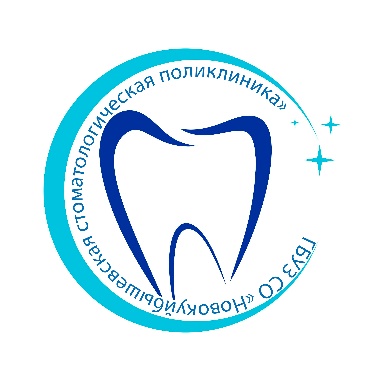 УТВЕРЖДАЮГлавный врачГБУЗ СО «НСП»___________ Д.И. Дмитриев«____» ____________2024 г.